附件3威海市教育概况及局属学校简介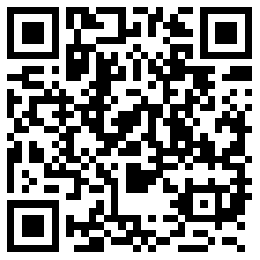 威海市教育概况威海市教育概况威海市教育概况威海市教育概况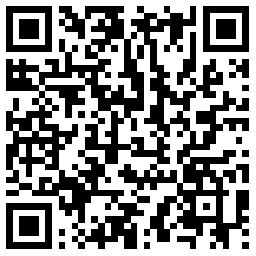 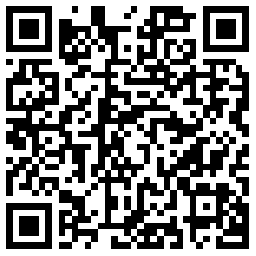 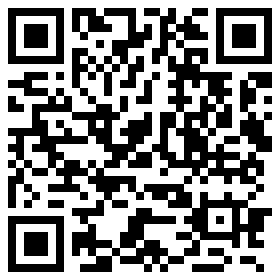 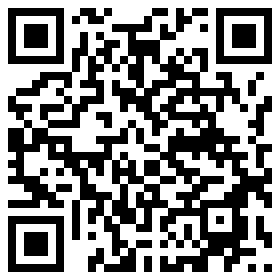 山东省文登师范学校山东省威海艺术学校威海市职业中等专业学校威海市第一中学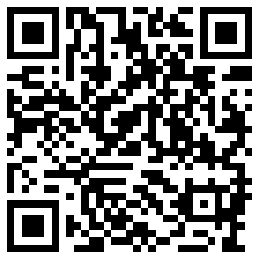 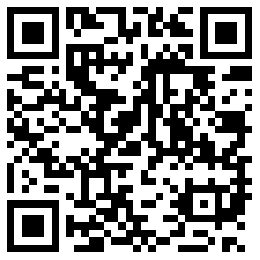 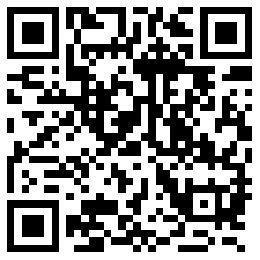 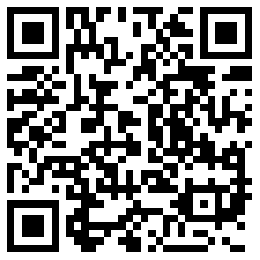 威海市第二中学威海市第三中学威海市第四中学威海市实验高级中学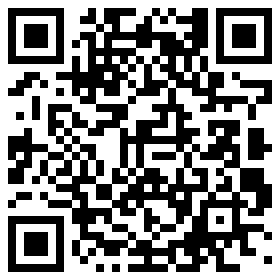 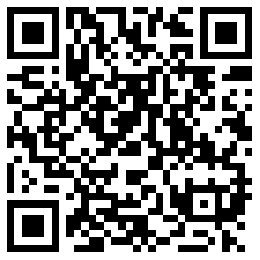 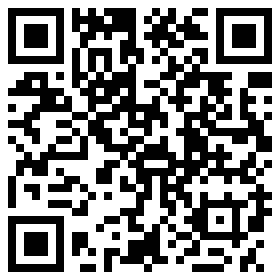 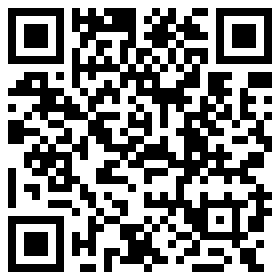 威海市特殊教育学校威海市教育实验幼儿园威海市市级机关幼儿园威海市中小学生综合实践教育中心